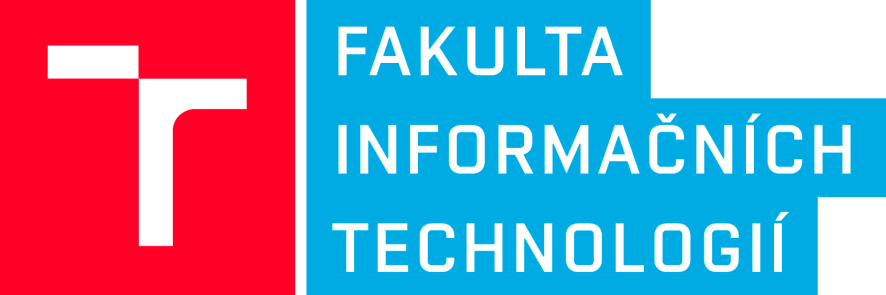 Management projektůNázev projektuNázev týmuDefinice problému1	Úvod	22	Sada pohledů	22.1	Pohled 1	22.2	Pohed N	23	Otazky	23.1	Otázka 1	23.1.1	Odpověď	23.2	Otázka N	33.2.1	Odpověď	3ÚvodSada pohledů  Kapitola obsahuje sadu pohledů na systém, který bude řešitelský tým realizovat. Sada pohledů je zpočátku neuspořádaná, ale s přibývajícími informacemi o systému lze pohledy řadit do stromu. Pohled 1   V případě informačního systému pro video půjčovnu můžou být pohledy následující: Evidence filmů, vyhledávání filmu, export dat, chronologický přehled, …Pohled NOtázky    S jednotlivými pohledy na systém vznikají otázky, které řešitelský tým pokládá zákazníkovi a získává tak detailnější informace systému.Otázka 1Odpověď Otázka NOdpověďHistorieHistorieHistorieHistorieHistorieVerzeDatumStatusKdoPoznámkaJak používat tuto šablonuTato šablona může být použita pro definování problému v rámci realizace projektu. V následujících kapitolách se vyskytuje vysvětlující modrý text, který po přečtení můžete smazat. Pokud je pozadí textu žluté, je třeba text nahradit vhodným textem. Šablonu nemusíte striktně dodržovat, lze přidat i odebrat kapitoly podle uvážení. Tabulku „Jak používat tuto šablonu“ po přečtení smažte.